●有關開會通知單、籌備會議程、會議紀錄及公文範例等相關表件電子檔，均置於「本府社會處網站－業務專區－人民團體－社會團體立案與管理」項下，請逕行上網下載參考運用。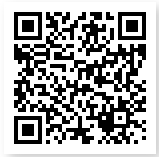                                                     請掃我一、經主管機關許可設立二、報送發起人會議暨第1次籌備會開會通知單(通知全體發起人及主管機關)三、召開發起人會議暨第1次籌備會四、閉會後請檢具下列文件：（一）報送發起人會議暨第1次籌備會會議紀錄的公文 (二)發起人會議暨第1次籌備會會議紀錄（三）簽到表影本（四）章程草案（五）公開徵求會員之內容及佐證文件（報紙或照片或網路截圖畫面等)（六）報送第2次籌備會開會通知單(通知籌備委員及主管機關，惟會議日期應訂於公開徵求會員截止日後)五、召開第2次籌備會六、閉會後請檢具下列文件：（一）報送第2次籌備會會議紀錄的公文 (二)第2次籌備會會議紀錄（三）簽到表影本（四）成立大會手冊稿：     1.大會議程          2.籌備期間工作及收支報告                3.章程草案     4.年度工作計畫      5.年度經費收支預算表(收支應保持平衡)    6.會員名冊（五）選票樣張（六）報送第1屆第1次會員大會暨第1屆第1次理監事會開會通知單（務必於15日前通知全體會員及主管機關）七、召開第1屆第1次會員大會暨第1屆第1次理監事會（若為同日召開，應一併通知)社會團體籌組流程